Medlems- och deltagaravgifter IBK Boden, säsongen 23/24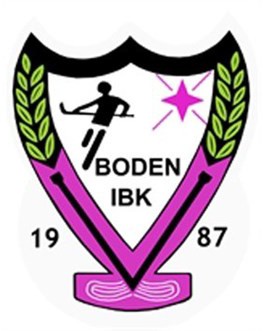 Enligt beslut i styrelsen ska samtliga spelare, ledare, tränare och förtroendevalda betala medlemsavgift till föreningen. Utöver det ska spelare även betala deltagaravgift. Medlemsavgift: Enskild eller familj 400 kr (samma folkbokföringsadress). 
Betalning:Medlemsavgiften på 400 kr betalas in separat till föreningens bankgiro nr 5065-0308 uppge lag och namn. Vid familjemedlemskap, uppge lag samt alla namn i familjen. Betalning senast 15 oktober.2023-09-23Deltagaravgift:Senior: 2200 kr Ungdom Röd: 1200 kr Ungdom Blå: 960 kr  Ungdom Grön: 600 kr Innebandyskolan samt lag som inte deltar i seriespel eller sammandrag betalar enbart medlemsavgift 400 kr.
Betalning: Deltagaravgift betalas in till ansvarig lagledare i respektive lag, uppge namn och uppge även om man betalt enskild eller familjemedlemskap separat. Inbetalning ska ske innan första seriematch eller senast 15 oktober. Därefter betalar lagledaren in lagets totala summa till föreningens bankgiro och skickar in en namnförteckning över de som betalat, till föreningens mail. (ibk.boden1987@gmail.com) Förälder som är ledare i laget, betalar ingen deltagaravgift för barnet. (max tre avgiftsbefrielser per lag) Styrelsemedlemmar betalar ingen deltagaravgift för det barn vars lag man representerar i styrelsen.Uppgifterna registreras i Idrott Online enligt GDPR.Vid frågor om medlemskap och avgifter kontakta styrelsen via e-post: ibk.boden1987@gmail.comMed vänliga hälsningar Styrelsen